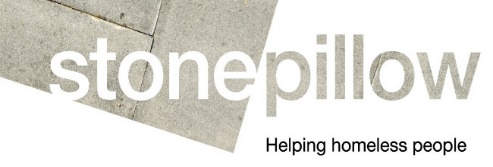 Person SpecificationFundraising, Events and Philanthropy Manager  This person specification lists the skills, knowledge and experience required. E = Essential criteria; D = Desirable criteria;S = Short listing criteria; I = Interview criteria; Application Form AFEqual OpportunitiesWe are an equal opportunities employer and welcome applicants form across the community. All employees have a legal and moral responsibility to ensure that Stonepillow’s workplace is free from discrimination, harassment and bullying.Stonepillow Values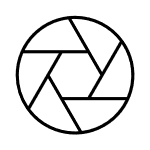 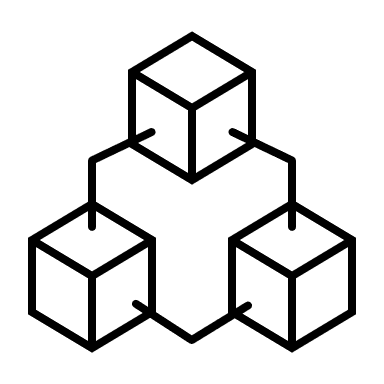 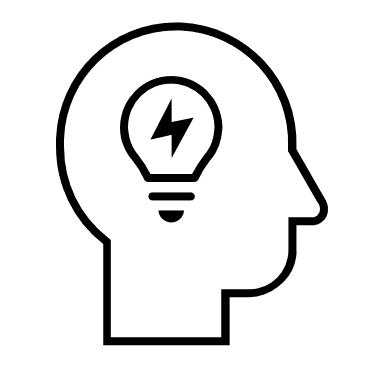 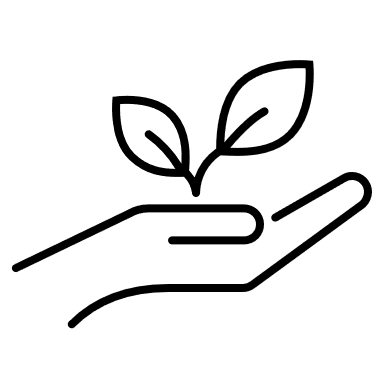 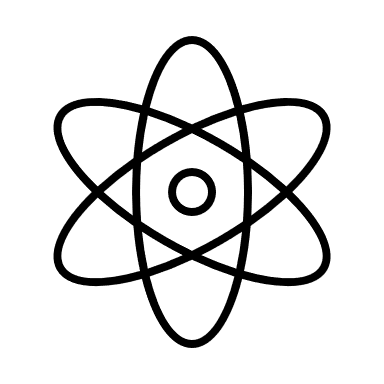 All staff at Stonepillow are expected to work according to our five values. Below are examples of the behaviours expected for each of them. These will be assessed at interview and are included here to inform your expectations of the type of person we are looking for to join our organisation.The following are required of all roles with Stonepillow. However, you do not need to address these in your application. Genuine interest in and commitment to Stonepillow’s work and client group. An understanding of and commitment to diversity, inclusion & equality Willingness and ability to work shifts including evenings, weekends. Willingness to work flexibly in response to changing organisational requirements.CriteriaEssential orDesirableInterviewCriteriaEducation Degree level (or equivalent) in a relevant business disciplineD AFAdditional post graduate qualification relating to marketing and communicationDAFProject management qualificationD AFExperience Proven experience in fundraising and building relationships with donors.ESExperience of working in 3rd sectorDI/AFExperience of designing and delivering events and fundraising activitiesESFundraising experience with corporates, major donors, community  teamESExperience of managing a small teamDIFinancial management and budgeting DIProducing reports against progress and planning contingency action when necessaryDIExperience of working with volunteersDIGood knowledge of health and safety, risk assessment, safeguarding and confidentialitySkills and Abilities Excellent written communication skills with the ability to write persuasively for different audiences. EI/AFExcellent verbal communication skills, including customer service and the ability to communicate effectively with those with diverse needs EIStrong administrative, numerical, analytical and organisational ability EIAbility to effectively prioritise own and the team’s workloadEIExcellent IT skills using Microsoft office and databasesEIKnowledge of and ability to use CRM systems or databases to maximise income generation EI/AFProject evaluation – ability to monitor return on investmentEIDigital competency including online marketing tools and CMS EIKnowledge of and ability to use social media to promote events. DIStrong presentation skills EIExcellent self-motivation and ability to motivate teamsEIAbility to create and maintain successful working partnerships with multiple stakeholdersEIBusiness planning to achieve strategy and fundraising targetsEIPersonal Attributes Commitment to personal growth and extending own professional competence and knowledgeE IWillingness to work flexibly including evenings and weekendsEIA full driving licence and daily use of a carEIInclusive Valuing diversity The smallest minority is the individual.We respect and value people for who they are, and believe that by giving people a voice, and listening to what they have to say, we all benefit.We are open and value differences to ensure we maintain our professional boundariesWe look to involve our clients, volunteers and staff in all we do, and where we see it, we challenge discrimination.We believe in giving people at all levels a voice in decisions.Giving every individual the chance to achieve their potential free from prejudice and discrimination.Innovative Innovation and quality Open to change.In our thoughts, words and actions we look for ways to innovate and develop our services We are constantly listening and learning.Inspire and motivate colleagues and clients to be part of the continued success of StonepillowCome across as proactive and innovative in coming up with new ideas and creative solutions; build positively on the ideas of othersConstructively challenge the status quo, identifying opportunities to do things better and grow our organisation.AccountableBeing professional     Understand how your work contributes to Stonepillow’s overall aims, fully embracing their role and responsibilities in helping us achieve a positive future for our clients    Take personal responsibility for achieving your best or if mistakes are made.    Be ambitious, setting clear and challenging goals; help and motivate others to achieve results.    We take responsibility for our actions, keeping people informed and always do what we’ve said we’ll do.    We take on board feedback and evaluate your results and impact as we strive to improve.FocusedBeing client focused and working collaborativelyTake considered and balanced decisions in the interests of the clients we support    Respond to stakeholder needs and feedback, putting clients at the heart of all we do and involving them in decisions that affect them    Actively collaborate and work well with others across and outside the organisation, seeking ways to support each other’s work    Share knowledge, information, and best practice with colleagues; seek to learn from other areas of the business    Focus your time and energy on the tasks that are highest priorityTrack progress against targets and focus on delivering results in unity with partnerships and stakeholdersKindness Respectful and kindWe are approachable, actively offering help and support to othersWe are respectful and kind to others - it reflects in our key ethicsShow interest in and empathy for others, respecting all colleagues, volunteers, and clients as individualsActive humility - Admit mistakes and be willing to ask for help and support when needed - personal growth is a key ingredient to kindnessActively listen, encouraging others to contribute their views; be open to suggestions from others, regardless of who they areCommit to learning new skills that will develop your approach and your commitment to unconditional positive regard.